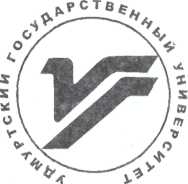 Информационное письмо О проведении Всероссийской с международным участием научно-практической конференции «Региональные вузы - драйверы пространственного развития России», посвященной 90-летию Удмуртского государственного университета(19 ноября 2021 г., г. Ижевск, ФГБОУ ВО «Удмуртский государственный университет»)19 ноября 2021 года Минобрнауки УР, ФГБОУ ВО «Удмуртский государственный университет» проводят Всероссийскую с международным участием научно-практическую конференцию «Региональные вузы – драйверы пространственного развития России», посвященную 90-летию Удмуртского государственного университета. В работе конференции примут участие министр образования и науки УР Болотникова С.М., ректоры и сотрудники вузов Удмуртской Республики и других регионов России, представители иностранных вузов–партнеров, эксперты, студенты и аспиранты. Работа секций конференции планируется по следующим основным направлениям:Образование в эпоху цифровой трансформации Вузы как региональные центры трансфера знаний и технологий    Университеты и обществоФормирование экосистем студенческого трансфера технологий и социальных практикПриглашаем Вас принять участие в конференции. Просим рассмотреть возможность выступления с докладом на одной из секций в соответствии с направлениями ее работы. Возможно онлайн-выступление. Для участия в конференции необходима регистрация на сайте https://conf.udsu.ru/conference/driver2021. Тезисы выступления, оформленные в соответствии с требованиями, изложенными ниже, могут быть приложены к форме регистрации или направлены на электронный адрес nirs2@udsu.ru. Тезисы принимаются в срок до 25 октября 2021 г. По итогам конференции планируется издание сборника материалов с размещением материалов в Научной электронной библиотеке eLIBRARY.RU и включением в РИНЦ. Публикация материалов осуществляется бесплатно.Место и время проведения конференции: 19 ноября (регистрация с 9.00), Удмуртская Республика, г. Ижевск, ул. Ломоносова, 4б, корпус учебно-научной библиотеки УдГУ.10.00–11.30 – пленарное заседание11.30–12.00 – кофе-пауза12.00–13.00 – панельная дискуссия 13.00–14.00 – перерыв на обед 14.00–17.00 – работа секций.Сайт конференции - https://conf.udsu.ru/conference/driver2021Во время работы конференции будет организована трансляция докладов (19 ноября 2021 г.). Ссылка на трансляцию будет опубликована перед началом мероприятия на сайте https://conf.udsu.ru/conference/driver2021 Оплата проживания и проезда осуществляется за счет участников конференции. Оргкомитет может оказать помощь в бронировании мест в гостинице.С уважением, Оргкомитет конференцииКонтакты для справок: Орлов Алексей Сергеевич, 89090589999, (3412) 916-080, e-mail: orlovmdd@mail.ru Требования к оформлению тезисов и статейДля публикации принимаются только оригинальные тексты, не публиковавшиеся ранее. Организационный комитет оставляет за собой право на редакцию материалов или отказ от публикации в случае несоответствия материалов тематике конференции и требованиям.Авторы представляемых материалов должны внимательно вычитать текст и обеспечить научный уровень и логику изложения материала. Материал будет приниматься при наличии заполненного лицензионного договора с каждым автором об «Опубликовании Произведения в Издательстве УдГУ и размещении в электронной библиотеке» (См. на сайте https://conf.udsu.ru/conference/driver2021) Предоставляемые в редакцию материалы должны соответствовать следующим техническим параметрам:формат – Microsoft Word; формат страницы – A4;размер поля – сверху, слева, справа – 2 см, снизу – 2,5 см;гарнитура – Times New Roman (при использовании дополнительных шрифтов с некириллической и нелатинской графикой (транскрипционных и т. п.) в редакцию должны быть предоставлены файлы этих шрифтов);кегль – 12; межстрочный интервал – одинарный;объём – до 8 стр.;таблицы, графики, рисунки – по возможности исключить или использовать в минимальном объеме.Помимо текста с основным содержанием  научная публикация включает ряд других обязательных элементов, порядок расположения и правила оформления которых должны быть следующими:инициалы и фамилии авторов (инициалы перед фамилией) – кегль 12, жирный курсив, выравнивание по левому краю, отступ абзаца – 0 см;название статьи (на русском языке) – кегль 12, жирный, прописные; выравнивание по левому краю, отступ абзаца – 0 см;аннотация – кегль 12, выравнивание по ширине, отступ абзаца – 0 см;ключевые слова, характеризующие проблему и предмет исследования (кегль 12, словосочетание – светлый курсив с двоеточием, сами слова – прямой светлый, количество ключевых слов – 5-7, выравнивание по ширине, отступ абзаца – 0 см);основной текст (кегль 12, выравнивание по ширине, отступ абзаца – 1,25 см);список источников и литературы (кегль 12, заголовок – прописные, выравнивание по центру, сам список – выравнивание по ширине, отступ абзаца – 0 см);Ф.И.О. (полностью, без сокращений), учёная степень, учёное звание и должность авторов, кафедра (без сокращений и аббревиатур), название учреждения (без сокращений и аббревиатур), в котором работают (учатся), страна, город и адрес электронной почты авторов (кегль 12, выравнивание по левому краю, отступ абзаца – 0 см).А.А. ИвановС.С. СидоровНАЗВАНИЕ СТАТЬИТекст аннотацииКлючевые слова:Текст статьи…Список литературы…ФИО автора (полностью)ученая степень, ученое звание, должность, кафедра (без сокращений и аббревиатур)Организация (без сокращений и аббревиатур)Страна, городE-mail:ФИО автора (полностью)ученая степень, ученое звание, должность, кафедра (без сокращений и аббревиатур)Организация (без сокращений и аббревиатур)Страна, городE-mail: